THE NCPA LANCASHIRE BRANCHSPRING SHOWNCPA Lancashire Branch Registered Charity No: 246796NCPA No: 30/21, BSPS 5308982, UK PONIES & HORSES: 21/A18/8267 NPS: S5.144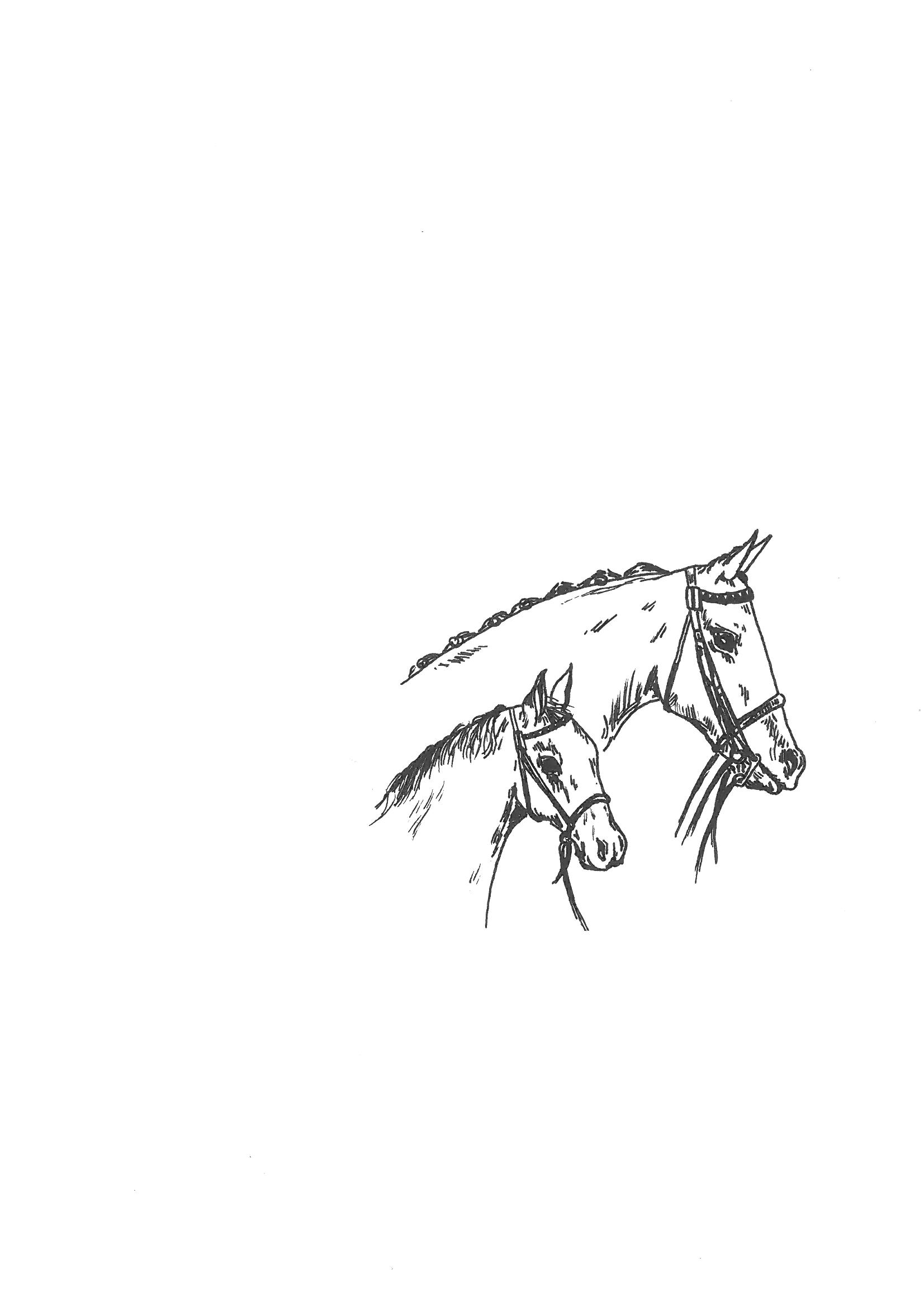 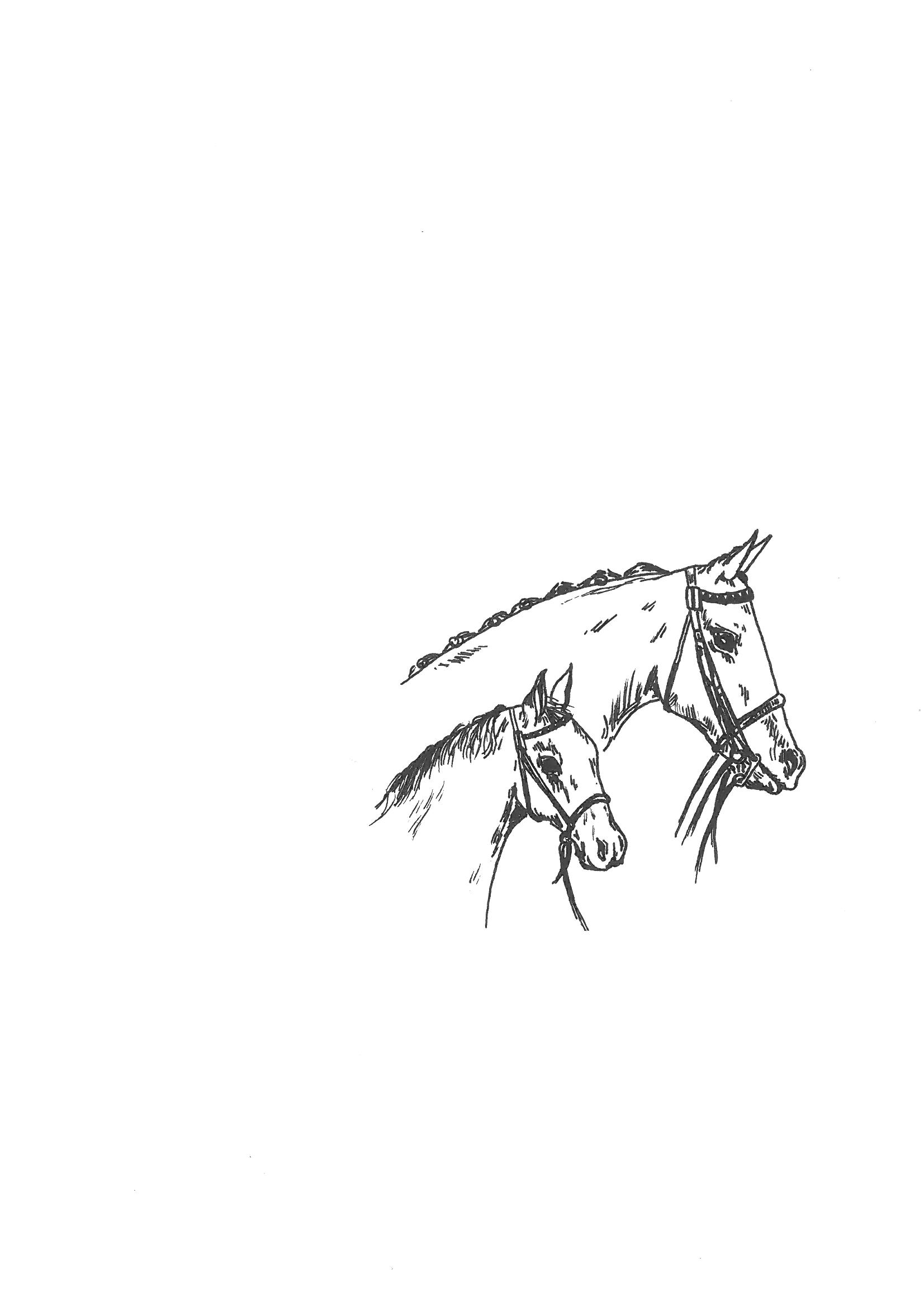 SUNDAY 4th April 2021Warren Farm Equestrian Centre, Southport Old Road Formby, Merseyside, L37 0AN.AFFILIATION AND QUALIFYING DETAILSBSPSThis show is a qualifier for the BSPS Summer Championship Show.This show is affiliated to the BSPS and all classes are held in accordance with the 2021 Rule & Show Handbook and all persons entering, competing, showing or otherwise taking part in BSPS classes, whether or not members of the BSPS are subject to the Constitution and Rules of the BSPS including the disciplinary procedures and shall be deemed to have consented to the jurisdiction of the BSPS.  Any pony taking part in classes judged under BSPS Rules will be liable to dope testing.This show is a qualifier for the BSPS Championships 2021 to be held at the Arena UK, Grantham, 1st &2nd prizewinners will qualify in classes 40 - 44 and 51 - 54.  1st, 2nd & 3rd prizewinners in classes 45, 46 & 48 provided the animal is owned, registered and ridden by a BSPS member or in accordance with the BSPS rules 21 & 26.BSPS Classic Security UK Ltd Challenge 2021Open Lead Rein, First Ridden, Show Pony, Open Lead Rein of Show Hunter type, SHP, Int SRT 7SH, Heritage M&M Lead Rein, First Ridden & Ridden.  This show is a qualifier for the BSPS Challenge.  Animals must qualify for the Challenge by attending any BSPS affiliated show and competing in the appropriate class.  Ponies must not have qualified for the 2021 Horse of the Year Show in the appropriate class.BSPS Speakman Contractors Summer SupremeThis is qualifier for the BSPS Area 2B Speakman Contractors Summer Championships to be held at the BSPS Area 2B Summer Show – details of which classes/championship qualify at this show for the Championships can be found by visiting www.bspsarea2b.com where more information about the final can also be found.  £500 to the Champion with generous cash prizes to 5th place.NCPAThis show is a qualifier for the Junior Mountain & Moorland Pony of the Year.This show is a qualifier for the NCPA Pony of the Year Show in September 2021 at Warren Farm. 1St, 2nd & 3rd prizewinners will qualify NCPA Star Rosettes will be awarded in classes 12, 26, 32, 39 & 43.  Members must enter the ring wearing their NCPA badge and be in possession of the CURRENT year's membership card.NCPA registered pony rosettes will be awarded to the highest placed NCPA registered Horse and Pony in all in hand classes.  Handlers must wear a red armband and their pink card must be produced in the ring.  It is a condition of entry that the horse/pony registration number is quoted on the entry form.  All appropriate classes qualify for the NCPA Pony of the Year Show.HEAVY HORSE SOCIETYThe Champion of the Heavy Horse Section will qualify for Kilmannan Championship to be held at Equifest.THE SHOWING REGISTER TSR NAF FIVE STAR SHOWING FINALSThe TSR Showing Finals will be Open Entry for 2021, there is no requirement to qualify, full details available at www.theshowingregister.co.uk .SHIRE HORSE SOCIETYThis show is affiliated to the Shire Horse Society.  A silver spoon is to be awarded to the highest placed Shire mare in the Ridden Heavy Horse championship.NATIONAL PONY SOCIETYThis show is affiliated to the National Pony Society and ponies owned by NPS Qualifying or Life Members will qualify for the final at the NPS Summer Championship Show for ponies not exceeding 148cm at maturity.					UK PONIES & HORSESThis show is a qualifier for the UK Ponies & Horses Summer Classic to take place on Sunday 15th & Monday 16th August 2021 at Onley Equestrian Centre in Warwickshire. 1st, 2nd & 3rd placed combinations in Classes 20 – 23 will qualify. Qualification cards are NOT distributed in the ring, however results can be verified by the office. Competitors are not required to become a member of UK Ponies & Horses to compete at the Summer Classic         THE FINAL FOR ALL QUALIFIERS LISTED BELOW IS TO BE HELD ATTHE NORTH OF ENGLAND SUMMER SHOWSARENA UK, ALLINGTON LANE, ALLINGTON,GRANTHAM, LINCS NG32 2EFPRIZE MONEY AT THE FINAL1st - £1000          2nd - £4003rd - £100          4th - £50          5th - £25          6th - £25          7th - £25          8th - £25Sashes to the Champion and Reserve ChampionshipRosettes to all other prize winners and finalistsExhibitors who qualify for the final will be sent details direct from:The Secretary, North of England Summer Shows, Blue Slate Stables, Showley Road, Clayton-le-Dale, Blackburn, Lancs BB1 9DPwww.northofenglandshows.co.ukTHE “GRIBBIN FAMILY” SUPREME RIDDEN PONY CHAMPIONSHIPSTo be held on Saturday 26 June 2021 kindly sponsored by 'THE GRIBBIN FAMILY'THE CHAMPION SHOW HUNTER PONY WILL QUALIFYIf the Champion has already qualified, then the Reserve Champion will go forwardOnly the Champion OR Reserve will qualify.THE 'BRYONY GRIBBIN' SUPREME MINI PONY CHAMPIONSHIP To be held on Saturday 26 June 2021Kindly sponsored by 'THE GRIBBIN FAMILY'THE LEAD REIN OF HUNTER TYPE WINNER WILL QUALIFY If the winner has already qualified, then the 2nd prize winner will qualify Only the 1st OR 2nd prize winner will qualify THE 'PLEVIN FAMILY' SUPREME RIDDEN M&M CHAMPIONSHIPTo be held on Sunday 27 June 2021Kindly sponsored by 'SIMON PLEVIN'THE OPEN M&M RIDDEN CHAMPION WILL QUALIFYIf the Champion has already qualified, then the Reserve Champion will go forwardOnly the Champion OR Reserve will qualify THE 'VANGUARD PROPERTY HOLDINGS' SUPREME RIDDEN COLOURED CHAMPIONSHIPTo be held at the North of England Summer Pony ShowTo be held on Sunday 27 June 2021Kindly sponsored by 'ALAN MARNIE of Vanguard Property Holdings in Spain'THE CHAMPION & RESERVE RIDDEN COLOURED WILL QUALIFYOnly the Champion AND Reserve will qualify ENTRIESEntry fees will not be refunded under any circumstancesFees:	RIHS Qualifiers			£32 (including levy)	All Other Classes - Members	 	£10            Non-Members    			£15ON LINE ENTRIES ONLYVia: www.thencpa.co.uk These will close at midnight on 25th March 2021ROSETTES AND QUALIFICATION CARDS: Rosettes will be awarded to 4th place in every classIt is the Competitor’s responsibility to ensure that they have received the appropriate qualification card before they leave the showground.  In classes where membership or qualification cards need to be produced, it is the competitor's responsibility to sure that they have cards with the in the ring.  Failure to produce these cards may result in no entry to the class, disqualification or non-award of qualification.This Show is subject to current COVID Guidelines and will be run in line with The Showing Council Blueprint   RULES, CONDITIONS AND BY LAWSHats with chin straps must be fastened at all times when mounted.  All affiliated classes have their own hat rule and these will be enforced.- NOTE All Young Handlers MUST wear a Compliant Hard Hat All competitors in the unaffiliated ridden classes and junior handlers must wear a hat which meets the current Safety Standards.Horses and ponies not entered in a class must not be brought to the show.  This is to ensure that all animals attending have their passports and vaccinations checked.It is expected that all competitors working in wear their back numbers.Only tack that is permitted in the ring is allowed whilst competitors are mounted on the showground Under no circumstances must horses and ponies be tied up to horse boxes or trailers and left unattended for any length of time.The Judge’s decision is finalAny person found displaying abusive behaviour towards judges, stewards and other officials will be disqualified from competing and asked to leave the showground.The committee accept no responsibility whatsoever for loss, injury or damage to any person or their property whilst on the showground.The Committee reserves the right to amend the schedule and refuse entries at their discretion.Objections must be logged in writing within 30 minutes of the event with the deposit of £50, which will be returned if the objection is upheld. It is the competitor's responsibility to be on time for classes.  Whilst every effort will be made to avoid the clashing of classes, no refund of entry fees will be made in the event of this happening.No mucking out of horse boxes must be done on the showground.  Anyone found doing so will be asked to leave the showground and could be fined £50.Please ensure that you take your litter home or deposit it in the bins provided.RING 1 Commences: 8.00 amRIHS RIDDEN HUNTER CLASSESIt is strongly recommended that competitors aged 18 or over wear correctly secured skull caps/riding hats that meet one of the current Safety StandardsAII PASS 015, VG1; ASTM F1163a onwards; SNEL E2001; AS/NZS 3838 2003 onwardsJudges:   Ride – John Cookson  			 Conformation – Mrs J Burgess (Yorkshire)This show is affiliated to the SHB(GB) and is subject to its rules, copies of which can be obtained from the Society on request.  All hunter classes will be judged under the Society's rules and the SHB(GB) requires all exhibits in these classes to be registered with the Society.  Classes 2, 3, 4, 5, 6 &7 are qualifying events for this year's RIHS and only horses registered to the Show Hunter Register are eligible to enter.  The Show Hunter Registration number must be quoted on entry forms and owners and riders must be members of the Society.  Day Ticket = £36 (This entitles competitors to compete at a maximum of 2 shows in the year at £36 per show – it covers owners and rider membership, together with horse registration for that show).  If the class is a qualifying class for RIHS, in order for the qualification to be valid, application for full owner/rider membership and horse registration must be received in the SHB(GB) office within 14 days.  Contact SHB(GB) for more information.  Any horse that is entered in any qualifying class without first being on the Show Hunter register cannot subsequently be registered and therefore will NOT be eligible for entry in any qualifying classes for the remainder of the season. The 2 highest placed horses in each class will qualify to enter the RIHS.  No lower than 2nd place will qualify.  Classes 6 &7 - In the lightweight section, the 2 highest places smalls and the 2 highest placed lightweights will qualify.  In the heavyweight section, the 2 highest placed middleweights and the 2 highest placed heavyweights will qualify.  Judges must place all horses to determine qualifiers.Owners, riders and producers of horses competing in any Ridden Hunter or Ridden Sports Horse classes, run in accordance with these rules, must be Members of the Society 1	Novice Ridden Hunter – Mare or Gelding, 4 & 5 year old, not having won a 1st prize value of £60 or a 	total of £200 (or equivalent values) in prize money in any SHB(GB) affiliated ridden hunter classes at 		home or abroad before 1st January 2019, excepting all prize money awarded in 4 year old classes only.  	This does not apply to Novice Working Hunter Classes.  Any horse that qualifies for HOYS will not be 	eligible to compete in Novice Classes from 1st January 2021.	The Polly Coles 4 & 5 Year Old Ridden Hunter Championship – the top three, 4 & 5 year old in any 	SHB(GB) Novice Ridden Hunter Class, held at shows prior to the 2021 Hunter Show will qualify.  	Qualification will not pass down the line.  At the final to be held at the SHB(GB) National Hunter 	Supreme Championship Show, the highest placed 4 & 5 year old will each receive £1000.  At the 	Championship, 4 & 5 year old will be judged separately.2	RIHS Lightweight Ridden Hunter – Mare or Gelding, 4 year old and over.  Horses to exceed 153cm 	and be capable of carrying up to 79.5kgs (12 stone 7lbs).  Rider to have attained their 16th Birthday by 1st 	January in the current year.3	RIHS Middleweight Ridden Hunter – Mare or Gelding, 4 years old and over.  Horses to exceed 		153cm and be capable of carrying 79.5kgs (12 stone 7lbs) not exceeding 89kgs (14 stone).  Riders to have 	attained their 16th Birthday by 1st January in the current year.4	RIHS Heavyweight Ridden Hunter – Mare or Gelding, 4 years old and over.  Horses to exceed 	153cm and be capable of carrying over 89kgs (14 stone).  Riders to have attained their 16th Birthday by 1st 	January in current year.*RIHS Ridden Hunter Championship - 1st & 2nd prize winners from classes 2 – 4 to competeChampion to receive a gift kindly sponsored by Bale Tidy5	RIHS Small Hunter – Mare or Gelding, 4 years old and over.  Horses to exceed 148cm and not to 	exceed 158cm.  Riders to have attained their 16th birthday by 1st January in the current year.RIHS AMATEUR CLASSESAMATEUR STATUS: A person is an amateur for showing purposes when showing ridden hunters in an amateur class if he or she does not, during the current or previous year:a)	Engage in breeding, livery, buying selling, dealing nor hiring horses in a commercial capacity or as a means of deriving a main source of income.b)	Accept remuneration, whether it be monetary or goods in kind, for employment in connection with horses in a racing, showing or livery stable or 	riding school.  (Instruction at Pony Club or Riding Club Excepted). Show a horse owned or sponsored by a company or commercial firm or a horse for which his or her immediate family accepts livery or training charges from a person outside the immediate concern.  In addition, persons classed as Amateur must not be supported by a company in any way or act as a Brand Ambassador.d)	Own/part own an equestrian establishment including, but not limited to riding schools, event centres, stud or livery yards in any capacity, or 	receive any form of remuneration for employment at an equestrian establishment.  For the avoidance of doubt, for the purpose of this rule, 	immediate family members of an owner or part owner of an equestrian establishment who work or are howsoever otherwise engaged or involved 	in any capacity, whether or not for remuneration at the equestrian establishment, will be treated as being an owner or part owner of that equestrian 	establishment.e)	Show a horse which a professional rider has ridden in any ridden hunter or ridden sport horse class during the current year, with the exception of 	working hunter classes and ladies hunter classes unless the horse has subsequently been re-registered under new ownership.f) 	Professional show persons must not enter the Amateur Ring whilst the classes are in progress.  A professional show person is another term for a 	professional producer and as such a professional groom who works for a producer can enter the ring to groom.g)	A professional rider must not ride or exercise an amateur's horse on the day it is competing in amateur classes.h)	Amateur Home Produced – Horses which are either stabled at home or in a DIY yard and which, since 1st January 2019, have not been shown by a professional during the current season or stabled in a professional yard at any time in 2019.  Must be ridden by an Amateur.  This does not exclude the Amateur Owner Home Produced riders having lessons at any time with an instructor providing the horse remains stabled at home or in a DIY Yard.6	RIHS Amateur Lightweight Hunter – Mare or Gelding, 4 years and over.  Horses to exceed 153cm 	and be capable of carrying up to 79.5kgs (12 stone 7lbs) Riders to have attained their 16th Birthday by 1st January in the current year.  (Small Hunters to be included in this Lightweight).7	RIHS Amateur Heavyweight Hunter – Mare or Gelding, 4 years old and over.  Horses to exceed 	153cm and be capable carrying up to 89kgs (14 stone) Riders to have attained their 16th Birthday by 1st   January in the current year.  (Middleweight and Heavyweight Hunters to be included in this section).*RIHS Amateur Ridden Hunter Championship - 1st & 2nd prize winners from classes 6 & 7 to compete. . . o o 0 o o . . .RIDDEN HEAVY HORSE CLASSESTo follow RIHS Hunter classes – Not before 11.00 amOpen to Members and Non-MembersJudge:    Judith Massey (Cheshire)8a	Novice Ridden Heavy Horse – Heavy Horses 4 years old and over.8b	Open Ridden Heavy Horse –   Heavy Horses 4 years old and over.9a	In Hand Heavy Horse         -    Youngstock - Yearling and 2 Year Old9b	In Hand Heavy Horse 	-   Open - 3 Year Old and Over  *Heavy Horse Ridden Championship - 1st & 2nd prize winners from classes 8 & 9 to competeChampion Heavy Horse to qualify for the Kilmannan Championship at EquifestHighest placed Registered Shire mare will be awarded the Silver Spoon Award. . . o o 0 o o . . .OPEN RIDDEN CLASSES Classes 10 – 15 will not be ridden by the judgeJudge:  Mrs Janet Hoyle (Lancashire)10	Open Ridden Hunter – Exceeding 153cm.  4 years old and over.11	Open Ridden Cob – Exceeding 148cm.  4 years old and over.12	Open Ridden Show Hack – Exceeding 148cm but not exceeding 160cm.  4 years old and over.13	Open Ridden Riding Horse – Exceeding 148cm.  4 years old and over.14	Open Ridden Arab – Pure / Part Bred / Anglo – Horses and ponies any height.  4 years old and over.  	Special rosette to the highest placed Pure / Part / Anglo. 15	Open Ridden Coloured – Horses and ponies any height.  4 years old and over, any type.*Open Ridden Championship - 1st & 2nd prize winners from classes 10-15 to competeChampion to receive a gift kindly sponsored by Zippy Show Ties. . . o o 0 o o . . .RIHS BSPA RIDDEN COLOURED CLASSESTo follow the Open Ridden Championship –These classes are affiliated to the British Skewbald and Piebald Association and are qualifiers for the Royal International Horse Show, Hickstead July 2021.  Classes will be judged under BSPA rules.  Download from www.bspaonline.com.  All horses and ponies must be registered and all owners and riders must be BSPA members prior to the show.  Rider's ages are taken from 1st January.  Membership and qualification cards must be carried in the ring by competitors and produced as required for inspection or signature.  Failure to do so will mean disqualification.  Spurs may not be worn in any pony class.  Ponies 153cm or and under must possess a current JMB height certificate (Shetlands exempt).All stallions must be graded and licensed by BSPA for 2021 and have BSPA stallion ID card and wear BSPA Stallion ID Disc.  No rider under 14 may exhibit a stallion in any class.No competitor / owner / horse may compete in this class or enter the ring without current 2021 membership if the BSPA qualification card.Qualification:  1st place and the next unqualified competitor standing 2nd or 3rd qualify from each class.  No competitor may qualify from lower than 3rd place.  BSPA Office: 01354 638226; email: bspashows@gmail.com.  Skewbald and Piebald horses and ponies only.  Highest placed Amateur and highest placed Junior in each class qualify for Amateur and Junior Supreme Championships Final to be held at the BSPA World of Colour Championship Show 2021 at the College EC, Keysoe, Bedfordshire in September 2021.  Cards to be shown and qualification signed in the ring. Judge:  Miss P Coles (Yorkshire)16	BSPA RIHS Skewbald & Piebald not ex 153cm PLAITED – Ridden Horses/Ponies 4 years old and 	over, not exceeding 153cm, any type.  NO SPURS to be worn in this class.  No Lead Reins permitted. 17	BSPA RIHS Skewbald & Piebald not ex 153cm TRADITIONAL & NATIVE TYPES - (to be 	shown in their natural state) – Ridden Horses/Ponies 4 years old and over not exceeding 153.  NO SPURS 	to be worn in this class.  No Lead Reins permitted.18	BSPA RIHS Skewbald & Piebald ex 153cm PLAITED – Ridden Horses 4 years old and over 	exceeding153cm.19	BSPA RIHS Skewbald and Piebald ex 153cm TRADITIONAL & NATIVE TYPES – (to be 	shown in their natural state) – Ridden Horses 4 years old and over exceeding 153cm.*BSPA Ridden Skewbald & Piebald Championship 1st & 2nd prize winners from classes 16 – 19 to competeChampion Ridden Coloured to qualify for the 'Vanguard Property Holdings'Supreme Ridden Coloured Championship 2021RING 2 Commences 8.00 amUK PONIES & HORSES RIHS YOUNG RIDERS M&M RIDDEN CLASSESOwners must be Adult / Life Members.  Riders must be current UK Ponies & Horses Annual Members and the ponies currently registered with UK Ponies & Horses before time of entry in order to compete in these classes.  Open to Mountain and Moorland Ridden Stallion (Intermediate class only), Mare or Gelding, 4 years old and over.  Registered in their approved Pure Breed Society stud books of Connemara, Dartmoor, Dales, Exmoor, Fell, Highland, New Forrest, Shetland, Welsh A, B, C or D.  The highest placed exhibit not already qualified within the first 5 will qualify for UK Ponies & Horses RIHS Amateur Rider M&M Finals at the RIHS Hickstead on 22nd July 2021.  Qualification will be verified by the office.Judge: Mrs J Bushell (Lancashire)20	UK Ponies & Horses Intermediate M&M – Stallion, Mare or Gelding, 4 years old & over.  	Registered in their approved Pure Breed Society stud books of Connemara, Dales, Dartmoor, Exmoor, 	Fell, Highland, New Forest, Shetland, Welsh Section A, B, C or D.  Rider not to have attained their 25th 	Birthday before the 1st January in the current year.  (See Rule 7 of the current Ponies Association (UK) 	Rule Book).221	UK Ponies & Horses M&M Large Breeds – Mare or Gelding, 4 years old & over. Registered in 	their approved Pure Breed Society stud books of Connemara, Dales, Fell, Highland, New Forest, Welsh 	Section C & D.  Rider not to have attained their 18th Birthday before 1st January in the current year.22	UK Ponies & Horses M&M Small Breeds – Mare or Gelding, 4 years old & over.  Registered in 	their approved Pure Breed Society stud books of Dartmoor, Exmoor, Shetland, Welsh Section A & B.  	Rider not to have attained their 14th Birthday before 1st January in the current year.*UK Ponies & Horses Young Riders M&M Ridden Championship 1st & 2nd prize winners from classes 20 – 22 to compete23	UK Ponies & Horses Amateur Rider Ridden M&M – Mountain & Moorland ridden stallion, 	mare or gelding, 4 years old and over, registered in their approved Pure Breed Society stud books of 	Connemara, Dartmoor, Dales, Exmoor, Fell, Highland, New Forest, Shetland, Welsh A, B, C & D.  Rider 	any age.. . . o o 0 o o . . .NOVICE HERITAGE RIDDEN CLASSESJudge: Mrs J Bushell (Lancashire)24	BSPS Heritage Mountain & Moorland Novice Ridden Small Breeds – Registered Pure Bred 	Stallion, Mare or Gelding, 4 years old and over.  Rider any age.25	BSPS Heritage Mountain & Moorland Novice Ridden Large Breeds – Registered Pure Bred 	Stallion, Mare or Gelding, 4 years old and over.  Riders any age.*Novice Heritage Championship - 1st & 2nd prize winners from classes 24 & 25 to compete.26	BSPS Heritage Mountain & Moorland Novice Lead Rein – Registered Pure Bred Mare or Gelding, 4 years old and over, not exceeding 122cm.  Rider not to have attained their 9th Birthday before 	1stJanuary in the current year.27	BSPS Heritage Mountain & Moorland Novice First Ridden – Registered Pure Bred Mare or 	Gelding, 4 years old and over, not exceeding 128cm.  Rider not to have attained their 12th Birthday before 	1st January in the current year.*Novice Mini Heritage Championship - 1st & 2nd prize winners from classes 26 & 27 to competeOPEN HERITAGE LEAD REIN & FIRST RIDDEN CLASSESTo follow Novice Mini Heritage Championship28	BSPS Heritage Mountain & Moorland Open Lead Rein – Registered Pure Bred Mare or Gelding 4 years old and over, not exceeding 122cm. Rider not to have attained their 9th Birthday before 1st January in the current year.29	BSPS Heritage Mountain & Moorland Open First Ridden – Registered Pure Bred Mare or 	Gelding 4 years old and over, not exceeding 128cm. Rider not to have attained their 12th Birthday before 	1st January in the current year.*Open Mini Heritage Championship - 1st & 2nd prize winners from classes 28 & 29 to compete1st prize winners from classes 28 & 29 will qualify for  BSPS Binks Family Champion of Champions. . . o o 0 o o . . .
OPEN HERITAGE RIDDEN CLASSESTo follow Open Mini Heritage Championship – Not before 1.00pm30	BSPS Heritage Mountain & Moorland Open Ridden Dartmoor / Exmoor / Shetland – 	Registered Pure Bred Ponies 4 years old and over.  Rider any age.31	BSPS Heritage Mountain & Moorland Open Ridden Welsh Section A & B – Registered Pure 	Bred Ponies 4 years old and over.  Riders any age.32	BSPS Mountain & Moorland Open Ridden New Forest & Connemara – Registered Pure Bred 	Ponies 4 year old and over.  Riders any age.33	BSPS Heritage Mountain & Moorland Open Ridden Fell / Dales / Highland – Registered Pure Bred Ponies, 4 years old and over.  Rider any age.34	BSPS Heritage Mountain & Moorland Open Ridden Welsh Section C & D – Registered Pure 	Bred Ponies, 4 years old and over.  Rider any age.*Open Ridden Heritage Championship - 1st & 2nd prize winners from classes 30 – 34 to competeChampion Open Ridden M&M to qualify for the 'Plevin Family' Supreme Ridden M&M Championship 20211st prize winners from classes 30 – 34 will qualify for BSPS Binks Family Champion of Champions . . . o o 0 o o . . .NCPA TOPLINE HORSEBOXES JUNIOR MOUNTAIN & MOORLAND QUALIFIERSJudge:  Mrs J Crane (Derbyshire)35	Small Breeds – Registered Pure Bred Dartmoor, Exmoor, Shetland, Welsh A&B.  Mare or gelding 4 	year old or over.  Rider not to have attained their 14th Birthday by 1st January in the current year.36	Large Breeds – Registered Pure Bred Connemara, Dales, Fell, Highland, New Forest, Welsh C & D. 	Mare or gelding 4 year old or over.  Rider not to have attained their 18th Birthday by 1st January in the 	current year.*NCPA Topline Horseboxes Junior Mountain & Moorland Championship – 1st & 2nd prize winners from classes 35 & 36 to competeNCPA REGISTERED PONIES37	NCPA Registered Ridden Mountain & Moorland Small Breeds – Stallion, Mare or Gelding over 	4 years 	old and over.  Rider any age including Lead Rein and First Ridden.38	NCPA Registered Ridden Mountain & Moorland Large Breeds – Stallion, Mare or Gelding over 	4 years 	old and over.  Rider any age including Lead Rein and First Ridden.*Championship: 1st & 2nd from classes 37, 38 & 47RING 3 Commences – 8.00 amSHOW PONIESAll ponies must be mares and geldings, 4 years old and over.  Riders must be the correct age for the height of pony in accordance with the 2021 BSPS Rules and Show Handbook.Open classes are also a qualifier for the BSPS Classic Services Group Challenge.Judge:     Mr G Dunkley39	BSPS Mixed Height Novice Show Pony – Mare or Gelding not to exceed 148cm.  Rider must be the 	correct age for the height for their pony.  40	BSPS Open Show Pony – Mare or Gelding exceeding 138cm but not exceeding 148cm.  Suitable to be 	ridden by a rider not to have attained their 17th Birthday before 1st January in the current year.41	BSPS Open Show Pony – Mare or Gelding exceeding 128cm but not exceeding 138cm.  Suitable to be 	ridden by a rider not to have attained their 15th Birthday before 1st January in the current year.42	BSPS Open Show Pony – Mare or Gelding not exceeding 128cm.  Suitable to be ridden by a rider not 	to have 	attained their 13th Birthday before 1st January in the current year.*Open Show Pony Championship - 1st & 2nd prize winners from classes 40 - 42to compete1st prize winners from classes 40 - 42 will qualify for  BSPS Binks Family Champion of Champions 43	BSPS Lead Rein Show Pony – Mare or Gelding not to exceed 122cm. Suitable to be ridden by a rider 	not to have attained their 8th Birthday before 1st January in the current year.44	BSPS First Ridden Show Pony – Mare or Gelding not to exceed 122cm.  Suitable to be ridden by a 	rider not to have attained their 10th Birthday before 1st January in the current year.*Open Mini Show Pony Championship - 1st & 2nd prize winners from classes 43 & 44 to compete1st prize winners from classes 43 & 44 will qualify for BSPS Binks Family Champion of Champions 45	BSPS Large Intermediate Show Riding Type – Mare or Gelding exceeding 153cm not exceeding 	158cm.  Suitable to be ridden by a rider not to have attained their 25th Birthday before 1st January in the 	current year.  46	BSPS Small Intermediate Show Riding Type – Mare or Gelding exceeding 146cm not exceeding 	153cm.  Suitable to be ridden by a rider not to have attained their 25th Birthday before 1st January in the 	current year.1st prize winners from classes 45 & 46 will qualify for BSPS Binks Family Champion of Champions Intermediate Championship to follow Class 48 in Ring 3NCPA REGISTERED PONIES47	NCPA  Registered Horse or Pony – excluding Mountain & Moorland – Stallion, Mare or Gelding 4 years old and over.  Rider any age including Lead Rein and First Ridden.. . . o o 0 o o . . .SHOW HUNTER PONIESAll ponies must be mares and geldings, 4 years old and over.  Riders must be the correct age for the height of pony in accordance with the 2021 BSPS Rules and Show Handbook.Open classes are also a qualifier for the BSPS Classic Services Group Challenge.Judge:   Mr G Dunkley48	BSPS Intermediate Show Hunter Pony – Mare or Gelding exceeding 148cm but not exceeding 	158cm.  Suitable to be ridden by a rider not to have attained their 25th Birthday before 1st January in the 	current 	year.*Intermediate Championship - 1st & 2nd prize winners from classes 45, 46 & 48 to compete49	BSPS Lead Rein Pony of Hunter Type – Mare or Gelding not exceeding 122cm.  Suitable to be 	ridden by a rider not to have attained their 9th Birthday before 1st January in the current year.The winner will qualify for the 'Bryony Gribbin' Supreme Mini Pony Championship 1st prize winners in classes 48 & 49 will qualify for BSPS Binks Family Champion of Champions50	BSPS Mixed Height Novice Show Hunter Pony – Mare or Gelding not exceeding 153cm.  Rider to 	be the correct age for the height of their pony.	 51       BSPS Open Show Hunter Pony – Mare or Gelding not exceeding 122cm.  Suitable to be ridden by a 	rider not to have attained their 12th Birthday before 1st January in the current year.52	BSPS Open Show Hunter Pony – Mare or Gelding exceeding 122cm but not exceeding 133cm.  	Suitable to be ridden by a rider not to have attained their 14th Birthday before 1st January in the current 	year.53	BSPS Open Show Hunter Pony – Mare or Gelding exceeding 133cm but not exceeding 143cm.  	Suitable to be ridden by a rider not to have attained their 17th Birthday before 1st January in the current 	year.54	BSPS Open Show Hunter Pony – Mare or Gelding exceeding 143cm but not exceeding 153cm/  	Suitable to be ridden by a rider not to have attained their 20th Birthday before 1st January in the current 	year.*Open Show Hunter Pony Championship - 1st & 2nd prize winners from classes 51 – 54 to competeChampion Show Hunter Pony to qualify for the 'Vale Farms' Supreme Ridden Pony Championship 20211st prize winners from classes 51 – 54 will qualify for BSPS Binks Family Champion of Champions. . . o o 0 o o . . .RING 4 Commences – 8.00 amNPS CLASSESTo be judged under the rules of the National Pony Society:  The owner does not have to be an NPS member for the pony to enter these classes but only ponies owned by NPS Qualifying or Life Members can qualify for the final.  The highest placed ponies owned by NPS members, in each class go forward to the final at the NPS Summer Championship show for ponies not exceeding 148cm at maturity.  Qualification may go no lower than 3rd place.  Foals not eligible for the Final.  Handler any age, except stallions (see rules in section A 3.2).Judge: Ms K Pollard (nee Pearson) (Lancashire)THE NPS/AREA 10 BRITISH RIDING PONY (SHOW PONY) IN HAND SUPREME NATIONAL CHAMPIONSHIP Youngstock, stallions, mares and geldings not to exceed 148cm at maturity, registered in the NPS British Riding Pony Stud Book, Register, Appendix International or Sports Pony section of the BRPS; the GSB, the AHSB, the ASSBS or registered in the main body of their respective Mountain & Moorland stud books.  Pure breds are not eligible in the NPS British Riding Pony Stud Book, Register, Appendix, International or Sports Pony section of the BRPSB.55	Yearling Gelding, Colt or Filly not to exceed 148cm at maturity56	2 or 3 year old Gelding, Colt or Filly not to exceed 148cm at maturity57	Stallion, Mare or Gelding 4 Years & Over not to exceed 148cm*Championship for 1st & 2nd prize winners from classes 55 - 57THE NPS/TEAM CHARLESWORTH BRITISH RIDING PONY (SHOW HUNTER PONY) IN HAND NATIONAL CHAMPIONSHIPYoungstock, stallions, mares and geldings not to exceed 148cm at maturity, registered in the NPS British Riding Pony Stud Book, Register, Appendix International or Sports Pony section of the BRPS; the GSB, the AHSB, the ASSBS or registered in the main body of their respective Mountain & Moorland stud books.  Part breds are not eligible in the NPS British Riding Pony Stud Book, Register, Appendix, International or Sports Pony section of the BRPSB.58	Youngstock Colt, Filly or Gelding not to exceed 153cm at maturity59	Stallion, Mare or Gelding not to exceed 153cm*Championship for 1st & 2nd prize winners from classes 58 & 59THE NPS/BETTY SKEET MEMORIAL SHOW PONY HOME PRODUCED IN HAND NATIONAL CHAMPIONSHIP 60	Yearling Colt, Filly or Gelding61	2 or 3 year old Colt, Filly or Gelding62	4 years old or over Stallion, Mare or Gelding*Championship for 1st & 2nd prize winners from classes 60 - 62THE NPS/CASES SHEET METAL FABRICATION OTTERGAYLE HACK AND RIDING HORSE IN HAND63	Hacks/Riding Horses four years old and over  64	Hacks/Riding Horses three years old and under *Championship for 1st & 2nd prize winners from classes 63 – 64THE NPS/MOLE VALLEY FARMERS PART BRED IN HAND NATIONAL CHAMPIONSHIP Horse/Pony of any age, excluding foals65	Part Bred Arab Horse/Pony to be registered in the part bred or Anglo Arab section of the Arab Horse 	Society with a minimum of 12.5​% Arab blood66	Part Bred Mountain & Moorland Horse/Pony to be registered in the part bred section of one of the 	M&M stud books with a minimum of 12½% of that breed blood.  Horses/ponies may be shown plaited or 	unplaited to suit type.THE NPS/HORSEQUEST MOUNTAIN & MOORLAND IN HAND SUMMER CHAMPIONSHIPSRosette to the highest placed Fell in classes 68 & 70Judge:   Mrs J Crane (Derbyshire)67	Dartmoor, Exmoor, Shetland, Welsh A & B  Colt, Filly or Gelding 3 years old and under. 68	Connemara, Dales Fell, Highland, New Forest, Welsh C & D  Colt, Filly or Gelding 3 years old 	and under.69	Dartmoor, Exmoor, Shetland, Welsh A & B Stallion, Mare or Gelding 4 years old and over70	Connemara, Dales, Fell, Highland, New Forest, Welsh C & D Stallion, Mare or Gelding 4 years 	and over*Championship for 1st & 2nd prize winners from classes 67 – 70The NPS / Kilmannan Stud Mountain & Moorland In Hand Silver Medal Rosette Championship THE NPS/SARACEN HORSE FEEDS MOUNTAIN & MOORLAND HOME PRODUCED IN HAND NATIONAL CHAMPIONSHIP Rosette to the highest placed Fell in class 7271	Dartmoor, Exmoor, Shetland, Welsh A & B Stallion, Mare, Colt, Filly or Gelding any age72	Connemara, Dales, Fell, Highland, New Forest, Welsh C & D Stallion, Mare, Colt, Filly or 	Gelding any age*Championship for 1st & 2nd prize winners from classes 71&72. . . o o 0 o o . .NCPA REGISTERED IN HAND73	NCPA Registered Mountain & Moorland Breeds – Stallion, Mare, Colt, Filly or Gelding any age.74	NCPA Registered Non M&M Horse or Pony – Stallion, Mare, Colt, Filly or Gelding any age.*Championship for 1st & 2nd prize winners from classes 35-38, 47,73&74. . . o o 0 o o . . .UNREGISTERED IN HAND75	Young Handlers – Mare or Gelding 4 years old and over.  Handler to be 9 years old and under.  76	Young Handlers – Mare or Gelding 4 years old and over.  Handler to be 10 – 16 years old.  77	Pure, Part Bred and Anglo Arab In Hand – Stallion, Mare or Gelding any age. Special rosette to 	the highest placed Pure / Part Bred and Anglo Arab. 78	Coloured Horse or Pony Plaited - Stallion, Mare or Gelding any age, any height79	Coloured Horse or Pony Cob, Native & Traditional Stallion, Mare or Gelding any age, any height80	Solid Colour Traditional Gypsy Cob Stallion, Mare or Gelding any age, any height81	Coloured Traditional Gypsy Cob Stallion, Mare or Gelding any age, any height*Championship for 1st & 2nd Prize Winners from classes 75 – 81Champion to receive a gift kindly sponsored by Zippy Show Ties